Bon dia,Primer de tot, gràcies per convidar-nos i abans de parlar de Porta, vull explicar diversos actes de ciutat d’aquest cap de setmana  què confirma què la lluita continua tant al carrer com a l’àmbit més institucional (jornada de treball a Ciutat Meridiana de preparació del ple “No es pobresa, es injustícia), actes d’Arran Horta en el seu cinquè aniversari, les jornades de sobirania tecnològica i una manifestació què ara mateix recorre el centre de Barcelona en record al company Pablo Molano.També demà diumenge a les 12 es farà la presentació del llibre “La revolta què viurem” de l’Ivan Miró al Casal Popular Tres Voltes Rebel.A continuació llegiré el punt 3 del programa electoral a Nou Barris de la CUP Capgirem Barcelona respecte les reivindicacions del barri de Porta.Creació de dues rambles transversals al barri de Porta amb horts urbans. Per tant, teniu el nostre ple suport amb aquesta reivindicació. Ens reiterem un cop més en el suport a la resolució de fa aproximadament un any, a l’anterior legislatura presentada al ple del districte en aquell moment per part d’ICV-EUiA (actualment participant dins de Barcelona en comú), què va ser consensuada amb el moviment veïnal de Porta i encaminada en la revisió del PERI i què hauria d’incloure les dues rambles reclamades des del moviment veïnal. Només volem fer una puntualització respecte el pla participatiu de les Súper Illes de l’Agenda 21. Seria important què vigileu aquest procés, ja què per exemple al barri de Les Corts, van estar gairebé tres anys per pacificar un sol carrer i fer-ho de vianants, amb la clara intenció de cansar al moviment veïnal, ja que en aquella ocasió a cada reunió minvava la participació fins a deixar-la en la mínima expressió, per tant, què els processos participatius ho siguin de debò i no s’allarguin innecessàriament els terminis.Des de la CUP Capgirem Nou Barris no dubtem què l’actual govern de Barcelona en comú, complirà  la seva pròpia resolució de quan fa un any estaven a l’oposició, i en el cas de que no fos així, des de la CUP tindreu tot el nostre suport per lluitar i aconseguir totes les vostres reivindicacions, del dos corredors verds, tant el de la Rambla Maladeta com el de Pintor Alsamora.Salut i força!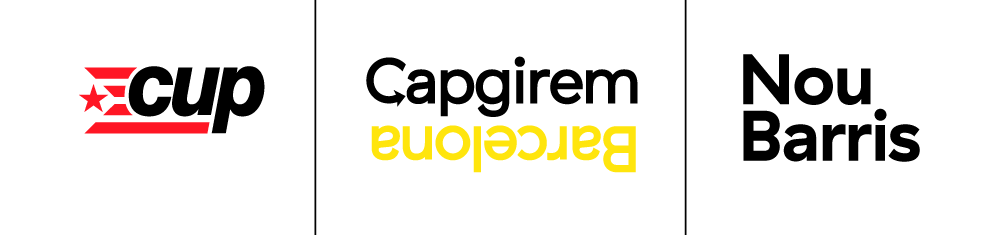 